Compétence : Motricité fine.Consigne : Je colorie Arlequin sans utiliser les mêmes couleurs côte à côte.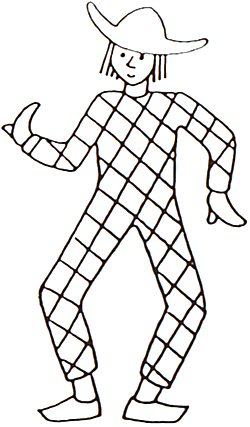 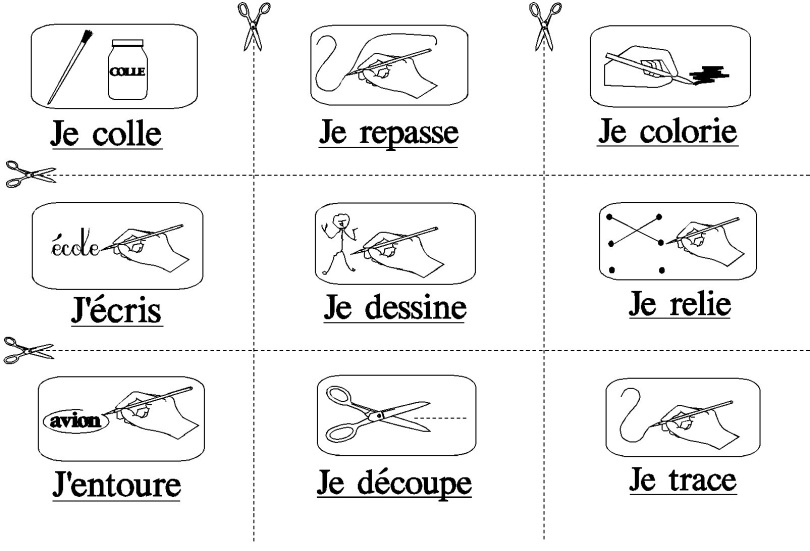 Prénom :Date :